Publicado en Reus el 15/01/2018 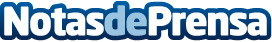 ¿Cómo afrontar la subida de la luz y el gas en 2018?En plena ola de frío es necesario adoptar medidas de ahorro para combatir el encarecimiento de la luz y el gasDatos de contacto: Asun Urra977 070 001Nota de prensa publicada en: https://www.notasdeprensa.es/como-afrontar-la-subida-de-la-luz-y-el-gas-en Categorias: Nacional Otras Industrias http://www.notasdeprensa.es